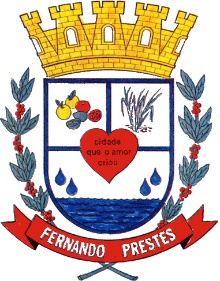 E.M.E.F “PROFESSORA CLÉLIA MACHADO DE FREITAS”PERIODO DE 08/02 a 12/02 DE 2020 DISCIPLINA: Matemática e Português.PROFESSOR(A): Maria Helena.ALUNO(A):_______________2º ano A.11/02/2021Quinta-feiraMatemáticaColocar os números faltosos na sequência numérica de 0 a 100: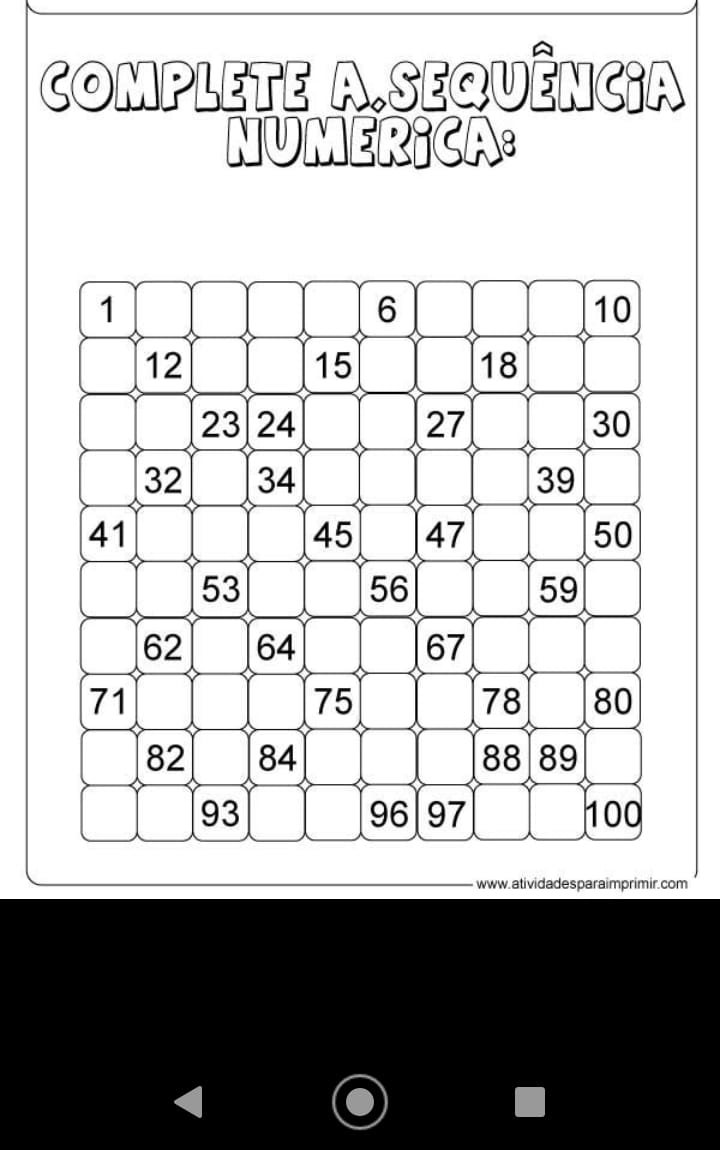 E.M.E.F “PROFESSORA CLÉLIA MACHADO DE FREITAS”PERIODO DE 08/02 a 12/02 DE 2020 DISCIPLINA: Português.PROFESSOR(A): Maria Helena.ALUNO(A):_______________2º ano A.12/02/2021Sexta-feiraPortuguêsFazer a leitura do texto: A bola de Beto e responder as questões de acordo com o texto.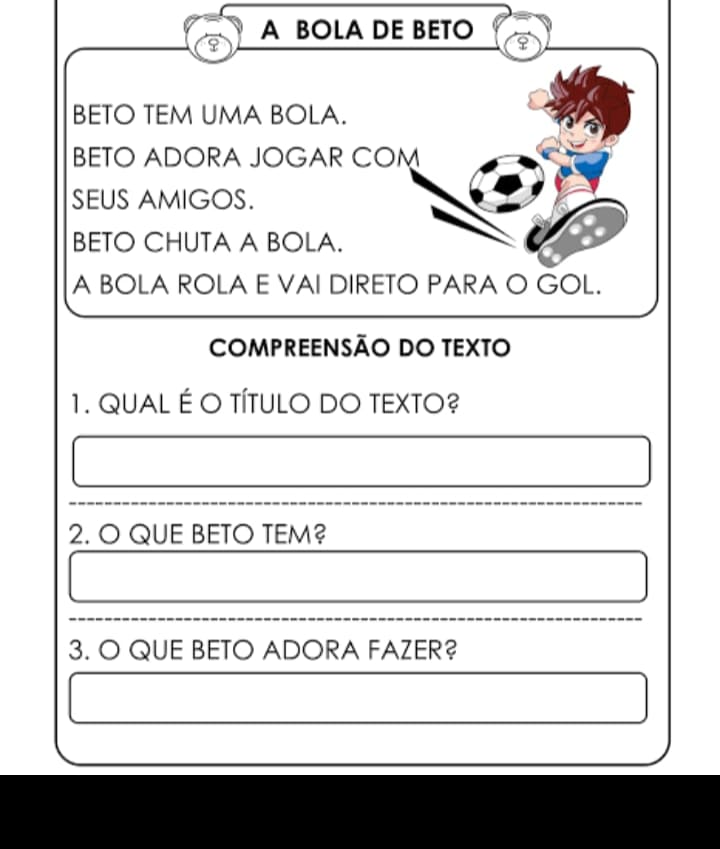 